Laélia Véron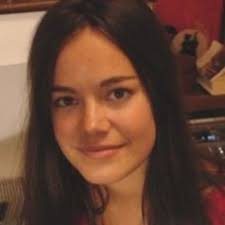 Née le 23/04/1987 à CrestLaelia.Veron@univ-orleans.frSituation actuelleMaîtresse de Conférences en stylistique et langue française à l'Université d'Orléans.Membre du laboratoire POLEN et de l’équipe CEPOC.Vice-présidente de l’AIS (Association Internationale de Stylistique).Qualifiée en section 9, Langue et littérature françaises (18209265364). Qualifiée en section 7, Sciences du Langage (18207265364). FormationTitulaire d’un doctorat en langue et littérature française, « Le trait d’esprit dans La Comédie humaine de Balzac. Étude stylistique » (sous la direction d’É. Bordas), soutenu le 02/03/2017 à l’ÉNS de Lyon. Agrégée de Lettres Modernes, diplômée de l’ÉNS de Lyon.Sujets de recherche et centres d’intérêtStylistique, langue française, analyse du discoursLangage et pouvoir. Langue et normesLangage et prison. Enseignement en milieu carcéralRécit et narration. XIXe-XXIe siècles. Approches croisées : langue, littérature & sciences humaines (sociocritique, sociostylistique)Formes de diffusion et valorisation de la rechercheResponsabilités actuellesRecherche : organisation du séminaire d’actualité critique du laboratoire POLEN (depuis 2020). Membre du conseil du laboratoire POLEN pour l’équipe CEPOC (suppléante de 2019 à 2022, titulaire depuis 2022). Vice-présidente de l’Association Internationale de Stylistique. Formation : Directrice du Master Meef 2nd degré de l’Université d’Orléans (depuis 2019)Communication : réseaux sociaux (facebook, twitter, instagram) du département de Lettres (depuis 2019)Projets culturels : animation d’un club lecture (depuis 2018), partenariat entre le club lecture et des institutions culturelles et médiatiques (CNL, depuis 2021), Public Sénat et France Culture (depuis 2022)Responsabilités nationales : Membre du jury du CAPES Lettres Modernes, écrit et oral (depuis 2021)Dernières publications (ouvrages)Avec Maria Candea, Parler comme jamais, Le Robert, octobre 2021Avec (co-direction) V. Berthelier, A. Bouffard, M. Leclair, Comment définir une approche matérialiste de la littérature ? (en ligne), Fabula, 2021.Avec (co-direction) V. Berthelier, A. Goudmand, M. Roussigné, Approches matérialistes du réalisme en littérature, PUV, 2021.Avec Maria Candea, Le Français est à nous ! Petit manuel d’émancipation linguistique, La Découverte, 2019 (réédition augmentée en poche, 2021)  Sommaire du CVActivités d’enseignement (p. 2).Responsabilités administratives, pédagogiques et culturelles (p. 4).Activités de recherche (p. 5).Diffusion de la recherche (p. 11).ENSEIGNEMENTEnseignement dans le supérieur2018-(en cours) : MCF en stylistique, Université d’Orléans (temps plein). Cours de grammaire, linguistique, stylistique, littérature française de la L1 au Master. Préparation au CAPES. Préparation à l’agrégation interne de lettres classiques et modernes (en grammaire, partenariat Tours-Orléans-Poitiers) et à l’agrégation externe de lettres modernes (en grammaire et stylistique, à l’Université de Tours).2017-2018 : ATER en langue et linguistique française, Université du Mans (temps plein). Cours de grammaire, linguistique, stylistique. Préparation au CAPES.2015-2017 : ATER en langue et linguistique française, Paris 3 Sorbonne Nouvelle (temps plein). Cours de grammaire et de linguistique. Préparation au CAPES.2014-2015 : ATER en littérature française, Université d’Orléans (temps plein). Cours de langue et de littérature française.2011-2014 : Contrat doctoral en langue, littérature et linguistique à l’ÉNS de Lyon (temps plein). Préparation aux épreuves de langue de l’agrégation. 2010-2011. Vacations à l’ÉNS Lyon et l’Université St Quentin en YvelinesVacations en littérature française (ÉNS Lyon) Vacations en langue et linguistique françaises (Université St Quentin en Yvelines). Grammaire, linguistique, stylistique.2008-2009 : Enseignement à l’étranger, Royal Holloway University, Angleterre (temps plein). Cours de FLE. Enseignement en milieu carcéral2018-(en cours). Enseignement au centre pénitentiaire d’Orléans-Saran (et à la Maison Centrale de Saint-Maur. Suivi des étudiantes & étudiants en études supérieures (lettres, SDL), inscrits aux formations à distance des universités de Caen et Rennes.Cours de culture générale, DNB, DAEU. 2017-2018 : enseignement à la Maison Centrale de Rennes. Préparation au DNB et au DAEU.2011-2018 : diverses activités d’enseignement en milieu carcéral (avec l’association Génépi)Maison d’arrêt de Fresnes, Maison centrale de ClairvauxActivités liées au monde carcéral.2022 : Participation à l’organisation du dispositif « Goncourt des détenus » (ministère de la Culture, ministère de la Justice et Centre National du Livre).2021 : Création et diffusion de deux épisodes de podcast sur le monde carcéral (et l’enseignement en milieu carcéral) dans Parler comme Jamais (sur Binge audio)2014 : Publication d’une série d’entretiens avec une détenue sur l’enseignement et la vie quotidienne en prison dans le journal L’Humanité.Enseignement à l’étranger2009-2010 : Année d’enseignement à temps plein à Royal Holloway University (Grande-Bretagne) au département de français.RESPONSABILITÉS ADMINISTRATIVES, PÉDAGOGIQUES & CULTURELLESEncadrement de formations à l’Université2019 -(en cours) : responsable de formation du Master Meef 2nd degré.Accompagnement de la réforme de 2021 (conception des maquettes)Participation au conseil du laboratoire2022- : membre titulaire 2020-2022 : membre suppléante Participation à des jurys2021-2022 : Participation au jury de CAPES (oral et écrit)2020 : Participation au jury de CAPES de Lettres Modernes (écrit)Création et animation d’activités, de projets et partenariats culturels2021-2022 : Créations de partenariats culturels : avec le Centre National de la Lecture (vidéos, mise en valeur du club), avec le CNL Public Sénat et France Culture : participation étudiante régulière à l’émission « Livres et vous ».2021 : Projet culturel : valorisation des activités étudiantes (publication sur le site de l’université, sur les réseaux sociaux, organisation d’une exposition de photographies étudiantes, etc).2019 -(en cours) : co-création et animation d’un atelier d’écriture.2018 -(en cours) : co-création et animation d’un club lecture bi-hebdomadaire (ouvert à tout le personnel et les étudiantes et étudiants de l’université). Participation aux activités du CNL (nuits de la lecture)ACTIVITÉS DE RECHERCHEPerspective générale. Mon travail de thèse (« Le trait d’esprit dans La Comédie humaine de Balzac. Etude stylistique », sous la direction d’E. Bordas) associe perspective stylistique et corpus littéraire. Le trait d’esprit, parole brillante et concise, qui se veut singulière, peut être appréhendé comme un énoncé détachable. Mais le trait d’esprit est également une performance sociale. Si notre méthodologie stylistique est premier lieu celle d’une analyse des figures (au niveau de l’unité-énoncé et des catégories syntactico-sémantico-lexicales de la phrase), la signification même de ces catégories ne peut être saisie que par rapport aux conditions d’énonciation (en mobilisant les outils de l’analyse de discours). Ce travail de thèse a donc envisagé cette parole singulière comme une parole de pouvoir, un acte socio-discursif, dans une approche conversationnelle (ou interactionnelle, selon les terminologies) et pragmatique, en s’attachant à étudier non seulement ce que dit le trait d’esprit, mais aussi ce qu’il communique (qu’il s’agisse des traits d’esprit des personnages ou de ceux du narrateur). L’interaction dialectique de ces deux niveaux nous a permis d’interroger la valeur romanesque du trait d’esprit, parole ambiguë, entre référence sérieuse et jeu métalinguistique, caractéristique du réalisme paradoxal de La Comédie humaine.Depuis ma soutenance de thèse (2017), j’ai continué à travailler sur le lien entre langage, société et pouvoir, selon une double perspective, théorique et pratique, en élargissant ma perspective socio-stylistique à des corpus non littéraires.Organisation et encadrement de la recherche 2019-(en cours) Direction et évaluation de la recherche Encadrement de travaux d’étudiantes et étudiants en Master recherche (M1 et M2) : langue, stylistique et littérature des xixe-xxe-xxie siècles. Membre d’un jury de thèse : Alain Delannoy (Université d’Orléans, sous la direction d’A. Déruelle) : « P.-J. Proudhon écrivain » (2019).2020- (en cours) Co-organisation et animation d’un séminaire « Actualité de la critique » du laboratoire POLEN en partenariat avec le rectoratCe séminaire interdisciplinaire accueille, à distance, une fois par mois, des collègues qui présentent une publication récente (sujet, méthodologie, etc). Il réunit des  membres du laboratoire, des étudiantes et étudiants qui se destinent à la recherche, ainsi que des collègues du secondaire, grâce à un partenariat avec le rectorat (via Hugo Jambu, Inspecteur Pédagogique régional en Lettres). Le séminaire est organisé depuis 2022 en partenariat avec Gaël Rideau, professeur d’histoire et membre du laboratoire POLEN. Programmes des années 2020-2021 ; 2021-2022 et 2022-2023 :  https://www.univ-orleans.fr/fr/polen/la-recherche/seminaires/seminaire-polen-actualites-de-la-recherche Co-animation d’un séminaire mensuel (ÉNS Ulm) (2013-2019) et co-organisation de deux journées d’études liées à ce séminaireSéminaire mensuel interdisciplinaire, approche historique matérialiste des phénomènes littéraires et culturels (histoire, sociologie, littérature, linguistique, stylistique). Thèmes. Le réalisme : 2017-2018. Littérature et subversion : 2016-2017 ; Genres littéraires et idéologies : 2015-2016 ; L’efficacité de la littérature : 2014-2015 ; Peuple et Critique : 2013-2014.Site Internet : https://adlc.hypotheses.org/seminaire-litteraire-des-armes-de-la-critique-4e-annee-2016-2017. Co-organisation de deux journées d’étude ayant donné lieu à des publications collectives (le réalisme ; approches matérialistes de la littérature).Participation à un laboratoire junior (ÉNS de Lyon) (2011-2013)Aide à l’animation régulière d’un laboratoire junior CMDR (Corps, Méthodes, Discours et Représentations) à l’ÉNS de Lyon (2011-2013) Séances régulières, aide à l’organisation d’une journée d’études. Site Internet : http://cmdr.ens-lyon.fr/Ouvrages 2021. Parler comme jamais, Le Robert, co-écrit avec Maria Candea.2021. (Réédition augmentée en poche) 2019 (première édition). Le Français est à nous ! Petit manuel d’émancipation linguistique, La Découverte, co-écrit avec Maria Candea.	-Compte-rendu par Françoise Gadet, Langage et société, 2019/3 (n°168), p. 164-167 Par Hadrien Clouet, Mots. Les Langages du politique, p. 123-129.	-L’ouvrage est en cours de traduction, par Michèle Debrenne, pour les éditions de l’Université de Novossibirsk en Russie.Direction de publications2021. Co-direction, avec V. Berthelier, M. Leclair et A. Bouffard, de la publication des actes de la journée, Comment définir une approche matérialiste des œuvres littéraires ? Université d’Orléans, sur le site de Fabula. https://www.fabula.org/actualites/pour-une-critique-materialiste-des-oeuvres-litteraires_104378.php  2021. Co-direction, avec V. Berthelier, A. Goudmand et M. Roussigné, de la publication Approches matérialistes du réalisme en littérature, Actes du colloque co-organisé Paris 8 & ENS Ulm, Presses Universitaires de Vincennes. 2019. Co-direction, avec L. Dumont et Q. Fondu, de la publication de « Lucien Goldmann. Méthodes et héritages en sociologie de la littérature », Actes du colloque, COnTEXTES, 25 | 2019, https://journals.openedition.org/contextes/8373 Articles ou chapitres (dans des ouvrages collectifs)2023.(à venir) « Un style de transfuge de classe ? La définition d’un style chez Ernaux et Louis, entre marginalisation et institutionnalisation », Actes du colloque de l’AIS, « Style des imaginaires » (tenu en octobre 2022)(à venir) « L’argot des prisons de Balzac face à l’argotologie », Actes du colloque de Cerisy sur Balzac et les sciences (tenu en août 2022)(à venir, avec Noëlline Castagnez) « Dix “emmurés vivants” de Clairvaux réclament à l’État français le rétablissement de la peine de mort. S’adresser au pouvoir quand on est détenu », Actes du colloque « Les discours adressés au(x) pouvoir(s) », Orléans (tenu en juin 2022)2021. Publication de divers articles dans le Dictionnaire Balzac, sous la direction d’É. Bordas, Éditions Garnier. « Allégorie » « Amour de tête » « Calembour » « Comique » « Esprit » « Latin » « Le Corse » « Maxime » « Mondanité ; Mondain » « Oral ; Oralité » « Parlure » « Physiologie du mariage » « Proverbe » « Les Ressources de Quinola » « Rumeur » « Salon » « Sémiotique ; Sémiologie ».« Le ludique », L’Empire du rire, dirigé par M. Letourneux et A. Vaillant, CNRS Éditions, p. 261-278 « L’ironie », L’Empire du rire, dirigé par M. Letourneux et A. Vaillant, CNRS Éditions, p. 322-337.(avec V. Berthelier, A. Goudmand et M. Roussigné) « Réalisme et matérialisme », Approches matérialistes du réalisme en littérature, Presses Universitaires de Vincennes, p. 7-15.2020.« “Une narration si noire” : Le style gothique dans Mauprat », Relire « Mauprat », sous la direction de F. Bercegol, D. Philippot, E. Reverzy, Éditions classiques Garnier, p. 95-108.« Discours romanesque et discours judiciaire. Le style juridique dans La Comédie humaine », Le code en forme(s) : écritures et réécritures du code civil au xixe siècle, sous la direction de M. Mas et F. Kerlouégan, Éditions classiques Garnier, p. 195-225. « Les Ressources de Quinola : “immense comédie” ou “lambeau de roman” ? », à paraître dans l’ouvrage collectif sur Balzac et le théâtre, sous la direction d’É. Bordas et d’A. Novak-Lechevalier, Éditions classiques Garnier, p. 139-154.2019. « Penser l’esprit avec Balzac. Discours et métadiscours », Balzac penseur, sous la direction de F. Spandri, Éditions classiques Garnier, sous la direction de F. Spandri, p. 331-348.2018. « Le réalisme langagier », Balzac. Le Cousin Pons, sous la direction d’A. Déruelle, Rennes, Presses Universitaires de Rennes, 2018, p. 167-182. « Les images dans Le Cousin Pons. Du drame humain à la comédie animale », Styles, Genres, Auteurs 18, sous la direction de G. Couffignal et A. Desbois-lentile, p. 167-188.« “La comédie terrible de la mort d’un célibataire”. Le comique dans Le Cousin Pons », Relire « Le Cousin Pons », sous la direction de P. Glaudes et É. Reverzy, Éditions classiques Garnier, p. 177-193.« Du signifiant au signifié. Le calembour, incongruité du genre romanesque ? », Le sens de l'humour, Styles, genres contextes, sous la direction d’A.-M. Paillet et F. Leca-Mercier, Éditions Académia « Au cœur des textes », 2018, p. 163-175.Co-publication (avec L. Dumont et Q. Fondu) du chapitre « Marxime et théorie littéraire »  dans l’ouvrage commun, Marx une passion française, dirigé par J.-N. Ducange et A. Burlaud, Éditions La Découverte, p. 202-213. Traduction en 2022 en langue anglaise aux éditions Brill Academic Publisher, et en 2023 aux éditions "Paperback" aux éditions Haymarket (Chicago). 2015.« La double communication et la compréhension du jeu mots dans l’œuvre littéraire : l’exemple de Balzac », Enjeux du jeu de mots, Perspectives linguistiques et littéraires [Wordplay and its Interplays: Linguistic and Literary Perspectives, éd. par Esme Winter-Fromel et Angelika Zirker, Tubingen, De Gruyter Mouton, p. 93-111.« Conflits, décalages et jeux sur les normes : le paradoxe du trait d’esprit dans la Comédie humaine de Balzac », Ce mot qui m’avait surpris, Conflits et décalages de langage, éd. par Aude Lafferière et Marc Durain, Paris, Honoré Champion, p. 107-126. « Les bons mots dans la Comédie humaine de Balzac, la force agonistique du rire », Bons mots, jeux de mots, jeux sur les mots : de la création à la réception, éd. par Brigitte Buffard-Moret, Arras, Artois Presses Université, « Études linguistiques », p. 85-100.2012.« Lecteur et lecture dans La Recherche de l’absolu de Balzac : lire le texte à sa juste valeur », La Valeur de l’œuvre littéraire, entre pôle artistique et pôle esthétique, éd P. Voisin, Garnier Classique, p. 377-396.Articles (dans des revues)2022.Avec Maria Candea « Présenter la linguistique au grand public… et vice-versa ! » (entretien réalisé par Félix Danos, Richard Guedj, Manon Him-Aquilli et Sandra Nossik), Semen, n°50, 2022.2021.Avec Mathieu Goux « Écriture scientifique et support numérique. Formes et effets du discours scientifique sur twitter », Publifarum, 36, 2021, p. 48-62.« “Twitta” “Intellectuelle” “Influenceuse” ? Être enseignante-chercheuse sur twitter », Tracés : Revue de Sciences Humaines, ENS Éditions, 2021, p. 29-50.« Quand Balzac lit et écrit “le Sainte-Beuve” », « Balzac lecteur », L’Année balzacienne, sous la direction d’A. Déruelle et Ph. Dufour.« Les discours narratoriaux dans Le Cousin Pons », « Le Cousin Pons », L’Année balzacienne, sous la direction de M. Labouret et B. Gendrel.2020.« Quand le corps parle. Communication paraverbale et non verbale dans La Comédie humaine », The Balzac Review/ Revue Balzac, « Le corps » « The Body », 2020, n°3, p. 45-63.2019.« Repousser les limites du romanesque : du récit autobiographique au journal intime. Passion simple et Se perdre d'A. Ernaux », Romanesques, « Romanesque et écrits personnels : attraction, hybridation, résistance (XVIIe-XXe siècles) », sous la direction d'A. Adler et d'A. Coudreuse, p. 231-245. « Poétique des mots anglais dans l’œuvre balzacienne », L’Année balzacienne, 2019/1, n°20, p. 179-194.(avec Quentin Fondu et Lucile Dumont) « Introduction - La sociologie de la littérature de Lucien Goldmann. Actualité d’un projet intellectuel » COnTEXTES. Revue de sociologie de la littérature, Actes du colloque « La sociologie de la littérature de L. Goldmann », sous la direction de L. Véron, Q. Fondu, Lucile Dumont, paru dans COnTEXTES, 25 | 2019.« Peut-on penser une stylistique goldmanienne ? La place de l’étude formelle dans l’approche des textes littéraires par L. Goldmann. Pistes, enjeux et développements », Actes du colloque « La sociologie de la littérature de L. Goldmann », sous la direction de L. Véron, Q. Fondu, Lucile Dumont, paru dans COnTEXTES, 25 | 2019.2018.« Approche rhétorique, linguistique et socio-poétique de la forme littéraire. La stylistique comme étude des “formes-sens” », sous la direction de Sylvie Requemora-Gros, Patrick Mathieu, Joël July, Malice, Littérature, voyages et altérités - Territoires et frontières du style, n°8, 2018. https://cielam.univ-amu.fr/malice/articles/approche-rhetorique-linguistique-socio-poetique-forme-litteraire-stylistique-etude« Approche énonciativo-pragmatique de l’oxymore et du zeugme. Ironie et points de vue », L’Information grammaticale, volume 156, janvier 2018, p. 31-37.2017. « Hein ! Voyez comme je m’exprime avec facilité ! Esprit, bêtise et classes sociales dans l’univers balzacien : l’exemple de La Vieille Fille », Humoresques, n°42 (Automne 2015/Printemps 2017), p. 93-108.Autres types de publications (sur des sites de laboratoires ou groupes de recherche)2021.« Le comique balzacien. Pistes de réflexion », Actes du séminaire "Balzac et le comique" (année 2018-2019) et de la journée d’études du 14 juin 2019, sous la direction de J.-D. Ebguy (publication sur le site du GIRB)« Trope communicationnel et trope actantiel, du trilogue au polyadressage : machinations conversationnelles dans La Comédie humaine », Actes du colloque du GIRB « Dynamiques de la parole », juin 2015, sous la direction de C. Couleau (publication sur le site du GIRB)2018. « Dispositifs énonciatifs des récits de soi dans La Comédie humaine. Variations, ironies, transpositions », publication en ligne sur le site du GIRB (Groupe International de Recherches Balzaciennes). http://balzac.cerilac.univ-paris-diderot.fr/presentation.html2016.« De Marx à Balzac en passant par Weber. Fondements théoriques d’une lecture marxiste de la Comédie humaine par Lukács », avec la collaboration d’Alix Bouffard, publication en ligne sur le site du CRP 19 « Histoire des études dix-neuviémistes ». http://humarom.hypotheses.org/2015.« La littérature en procès à l’aube du xxie siècle : Les Cercueils de Zinc d’Alexievitch » Séminaire du SLAC, (Séminaire Littéraire des Armes de la critique), ÉNS d’Ulm, https://adlc.hypotheses.org/slac-2015-2016-seance-5-le-discours-sur-les-dangers-de-la-lecture« Trotsky : écrits théoriques et critiques sur la littérature », Séminaire du SLAC, « Les premiers théoriciens marxistes de la littérature », ÉNS d’Ulm, http://adlc.hypotheses.org/slac-2015-2016-seance-2-les-premiers-theoriciens-marxistes-de-la-litterature« Balzac lu par Lukács : la peinture des classes populaires dans Les Paysans », Séminaire du SLAC (Séminaire Littéraire des Armes de la critique), « Lukács : théoricien de la littérature», ÉNS d’Ulm, http://adlc.hypotheses.org/seminaires/seminaire-litteraire-des-armes-de-la-critique-slac-2015-20162014.« Sur Le Savant et le Populaire de Grignon et Passeron : misérabilisme et populisme : écueils de l’analyse littéraire », séminaire du SLAC (Séminaire Littéraire des Armes de la critique), ÉNS d’Ulm, http://adlc.hypotheses.org/seminaires/seminaire-litteraire-des-armes-de-la-critique-s-l-a-c-2014-20152013.« Masques et mystifications dans Modeste Mignon de Balzac », publication le site du GIRB (Groupe International de Recherches Balzaciennes), balzac.cerilac.univ-paris-diderot.fr/wa_files/Veron.pdfRecensions2019. « Balzac, la comédie des sciences humaines », compte-rendu de l’ouvrage d’Andrea Del Lungo, Pierre Glaudes, Balzac, l’invention de la sociologie, Paris : Classiques Garnier, coll. « Rencontres », 2019, en ligne sur fabula https://www.fabula.org/revue/document13171.php2018. « Permanence de Balzac », compte-rendu de l’ouvrage de Ch. Massol, Balzac contemporain, Paris : Classiques Garnier, coll. « Rencontres », 2018, en ligne sur fabula https://www.fabula.org/revue/document12314.php « Nicole Mozet, Balzac, L’Hommeoeuvre, La Simarre, C. Pirot, 2017 », L’Année balzacienne, p. 443-446. 2015. « Maxime Perret, Balzac et le xviie siècle. Mémoire et création littéraire, Paris, Presses Nouvelles de la Sorbonne, 2015 », Revue d’histoire littéraire de la France, n°1, 2018, p. 230-233.2012. « Synthétiser l’insaisissable », compte-rendu de l’ouvrage d’A. Novak-Lechevalier sur Splendeurs et misères des courtisanes, d’Honoré de Balzac, Gallimard, Foliothèque, 2010, Littératures, 64,  2011, p. 245-250.Interventions n’ayant pas encore donné lieu à une publication2022.« Diffuser la recherche dans les médias : un tour d’horizon des possibles », Journée d’études « Une thèse pour rien ? », LangaJe 2022, Lyon 2 et Lyon 3 (18 novembre 2022).2021.« Enseigner la littérature en prison d’hommes, en prison de femmes : retour sur une pratique », Séminaire « Genre et monde carcéral », édition 2020/2021, sous la direction de N. Chetcuti-Osorovitz et V. Icard.2018.« Langue de Balzac, langue de Proust » (étude stylistique du pastiche de Balzac par Proust), Colloque du GIRB « Balzac et la langue », Paris VII (juin 2018).« Typologies, formes et valeurs de l’esprit dans Lucien Leuwen de Stendhal », Colloque « Stendhal et l’esprit », Organisé par l’association « Stendhal aujourd’hui » et la Revue internationale d’études balzaciennes, Paris IV Sorbonne (mars 2018).2017.« Rectangle sémiotique de Greimas et système des personnages balzacien : Pour une lecture socio-stylistique de La Vieille Fille », Journée d’études « Littérature et Sciences humaines : Autour de La Vieille Fille », Université de Metz.2016.« Théories du roman. Lukács lecteur de Balzac et de Zola (Balzac et le réalisme français) et Barbéris (Stendhal). L’essor du roman et la domination de la bourgeoisie. » SLAC, ÉNS Ulm.« Nouvelle, roman, récit ? La mystification du genre littéraire dans La Maison Nuncingen de Balzac », Séminaire « Les lectures du CRP19 », La Maison Nucingen, Paris 3 Sorbonne-Nouvelle.« Conflit discursif et conflit social dans l’œuvre balzacienne », xiiie Colloque international annuel de la SDN (Society of Dix-neuviémistes), « Le conflit », University of Glasgow.2013.« Les jambes des actrices semble[nt] avoir plus d’esprit que l’auteur : le corps spirituel dans La Comédie humaine », Journée d’études « Corps et esprit », ÉNS de Lyon. Conférences internationales2022.(avec Maria Candea) « Populaire ! Populär », confrère plénière du Congrès des francoromanistes à Vienne, en Autriche, 21-23 septembre 2022. « Diffuser la recherche en linguistique dans les médias : supports, intérêts, limites », conférence plénière, Les XXVe journées de la Linguistique, JDL 2022, Université Laval, Québec, 18 mars 2022 « Approches de la langue française », Collège militaire royal du Canada, Kingston, 28 mars« Langage, pouvoir et émancipation », conférencière invitée, University of Saint Andrews, Scotland, 04 mars2021. « Le langage en France : état des lieux, état des batailles », Institute of French Studies de New York University, octobre.« Lying, language and myth-making » Conférence plénière au colloque « Language, acts and wordmaking », Churchill college, Cambridge, 17 juin.2018.Participation au séminaire « Célébrité/ Obscurité », NCFS (Nineteenth-Century French Studies Association), Los Angeles : « Splendeurs et misères de célébrité. La circulation de la rumeur dans l'oeuvre balzacienne », 25-27 octobre.Guest Lecturer (Conférencière invitée) dans le cours de F. Lemoine « French Women as a case study », Scripps College, Los Angeles, 29 octobre.DIFFUSION ET VALORISATION DE LA RECHERCHEPerspective générale de diffusion de la recherche via les réseaux sociaux (comme twitter) et des interventions et partenariats avec différents médias et partenaires culturels.Participation à l’axe "Transmission(s), transfer(s), réappropriation(s") de la MSH Val de Loire (Orléans/Tours).Chroniques de langueFrance Inter (2021- ) : chronique bi-mensuelle pour l’émission « Par Jupiter »/ « C’est encore nous » (animée par Charline Vanhoenacker).TV 5 Monde (mars-juin 2021) : participation comme experte en stylistique à l’émission « Derrière les paroles » (analyse des textes de chansons contemporaines)Médiatrice de Radio France (2019-2021) : réponse en vidéo aux questions de langue des auditrices et auditeurs.Arrêt sur Images (2019-2020) : chroniques « Avec style ».Création d’un podcast ou ballado de diffusion de la recherche : « Parler comme jamais » (2019-2021)Émission bi-mensuelle qui explore à chaque épisode un sujet portant sur la langue française avec des personnalités du monde la recherche. https://www.binge.audio/podcast/parler-comme-jamais Travail de création scientifique, graphique et sonore : entretiens sur des objets de recherche, montage, diffusion (plateforme de podcast, site Internet, réseaux sociaux).Audiences : environ 50.000 écoutes par mois. Partenariats : Podcast créé avec le soutien scientifique de Maria Candea, diffusé sur la plateforme Binge Audio, en partenariat avec la DGLFLF (Délégation générale à la Langue Française et aux langues de France) en 2019-2020 puis avec les éditions Le Robert en 2020-2021, avec le soutien des laboratoires POLEN (Université d’Orléans) et CLESTHIA (Université de Paris 3). Formations à l’intention de collègues du secondaire (convention avec le rectorat)2021. Les subordonnées dans Le Malade Imaginaire de Molière (perspective diachronique).Interventions dans ou à destination de collèges et lycées 2019 & 2020. Le style de Hugo : style d’époque, style de genre, style d’individu ?  (intervention pour les Terminales L des lycées Pothier, Voltaire et Monod).Conférences et présentations à l’intention du grand public 2022. « Quel est notre pouvoir sur la langue ? », Intervention avec Maria Candea, bibliothèque Buffon (Paris).2021.  « Langage et émancipation », Intervention avec Maria Candea, Forum des Images, Paris (novembre).Intervention sur la langue française pour Les Amis du Monde diplomatique, Carcassonne (novembre).2020. « Les mots de la crise. Dire l’événement », CDNO d’Orléans. 2019. « Langage et pouvoir », La Nuit des Débats, Paris.Critique littéraire et stylistique (littérature contemporaine)Articles pour la revue Ballast 2021.Entretien avec Nicolas Mathieu : « Nommer les choses jusqu’à ce qu’elles soient insupportables »2017.« Annie Ernaux : ne pas (se) raconter d’histoire(s) »« Svetlana Alexiévitch, quand l’histoire des femmes reste un champ de bataille »Critiques pour la revue Contretemps (2017-2021)Critiques sur des publications contemporaines : C. Lévi, F. Guène, F. Fang, V. Springora, J. Deck, J. Ponthus, J. Ferrari, M. Charef, Gauz, N. Mathieu, G. Faye, M.-H. Lafon, F. Diome, L. Lafon, C. Ngozi Adichie, S. Alexiévitch, A. Ernaux, O. Benlaala, É. Vuillard, T. Morrison, E. Ferrante